Додаток 16до рішення сесії міської радивід 23.12.2020 №56Інформаційна і технологічна картки адміністративної послуги «Надання дозволу на поділ або об’єднання земельних ділянок» (шифр послуги А-1-25.2-25), відповідальним за надання якої є управління земельних ресурсів та земельної реформи департаменту архітектури, містобудування та земельних ресурсів Хмельницької міської радиХмельницька міська радаУправління адміністративних послуг Хмельницької міської радиМеханізм оскарження результату надання адміністративної послуги: в порядку передбаченому чинним законодавством.Секретар міської ради								В. ДІДЕНКОВ.о. начальника управління земельних ресурсів та земельної реформи 					            	Л. МАТВЕЄВА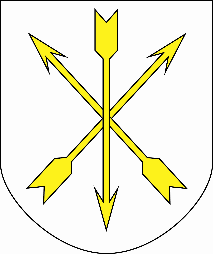 А-1-25.2-25ІНФОРМАЦІЙНА КАРТКАНадання дозволу на поділ або об’єднання земельних ділянок1. Інформація про УАПУправління адміністративних послугХмельницької міської ради, м. Хмельницький, вул. Соборна, 16, Графік прийому: понеділок, вівторок, середа: з 09.00 до 17.00 год.; четвер: з 09.00 до 20.00 год.; п’ятниця: з 09.00 до 16.00 год.; субота: з 8.00 до 15.00 год. (без обідньої перерви)тел. (0382) 70-27-71; 76-43-41; 75-27-18; 65-40-16, факс 70-27-71ел.пошта: cnap@khm.gov.uaсайт: cnap.khm.gov.ua2. Перелік документів, спосіб подання, умови отримання послуги:Прийом документів в Управлінні адміністративних послуг, 2.1. клопотання на ім'я міського голови (додається);2.2. графічні матеріали, які виготовляються на замовлення заявника суб'єктами, що мають право на виконання землевпорядних робіт, у тому числі:2.2.1. збірний кадастровий план земельних ділянок (схема поділу або об’єднання земельних ділянок);2.2.2. кадастровий план земельних ділянок, погоджений із суміжними власниками та землекористувачами; 2.2.3. каталог координат земельних ділянок;2.3. копії документів, що посвідчують право користування земельною ділянкою, завірені власником або уповноваженою власником особою, адміністратором УАП;2.4. копії документів, що посвідчують фізичну особу (паспорт, ідентифікаційний код) або копії установчих документів юридичної особи (статут), завірені власником або уповноваженою власником особою, адміністратором УАП.У разі подання документів представником додатково подається документ, що засвідчує його повноваження.Пакет документів подається адміністратору УАППримітка:Для засвідчення копій документів адміністратором УАП заявником надаються оригінали документів3. Платність Безоплатно 4. Строк надання послуги30 календарних днів (55 календарних днів враховуючи регламент роботи міської ради)5. Результат надання послугиВитяг з рішення Хмельницької міської ради6. Способи отримання відповіді, результату послугиОсобисто, уповноваженим представником в Управлінні адміністративних послуг, поштою7. Нормативні акти, що регламентують надання послуги7.1. Земельний кодекс України. 7.2. Закон України «Про землеустрій».7.3. Закон України «Про оренду землі». 7.4. Закон України «Про звернення громадян».7.5. Закон України «Про Державний земельний кадастр». 7.6. Закон України «Про адміністративні послуги». 7.7. Закон України «Про місцеве самоврядування в Україні».